Projektas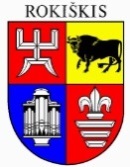 ROKIŠKIO RAJONO SAVIVALDYBĖS TARYBASPRENDIMASDĖL ROKIŠKIO RAJONO SAVIVALDYBĖS TARYBOS 2023 M. KOVO 31 D. SPRENDIMO  NR. TS-97 ,,DĖL ROKIŠKIO RAJONO SAVIVALDYBĖS BENDROJO UGDYMO ĮSTAIGOSE ORGANIZUOJAMŲ POILSIO VAKARŲ SAUGUMUI UŽTIKRINTI FINANSAVIMO TVARKOS APRAŠO PATVIRTINIMO“ PAKEITIMO2023 m. spalio 26 d. Nr. TS-RokiškisRokiškio rajono savivaldybės taryba n u s p r e n d ž i a:1. Pakeisti Rokiškio rajono savivaldybės tarybos 2023 m. kovo 31 d. sprendimu Nr. TS-97 ,,Dėl Rokiškio rajono savivaldybės bendrojo ugdymo įstaigose organizuojamų poilsio vakarų saugumui užtikrinti finansavimo tvarkos aprašo patvirtinimo“ patvirtinto Rokiškio rajono savivaldybės bendrojo ugdymo įstaigose organizuojamų poilsio vakarų saugumui užtikrinti finansavimo tvarkos aprašą:1.1. Pakeisti 3 punktą ir išdėstyti jį taip: „3. Apsauga – asmuo, kurio tikslas užtikrinti šventės dalyvių, ugdymo įstaigos darbuotojų saugumą šventės metu.“1.2. Pakeisti 6 punktą ir išdėstyti jį taip:„6. Bendrojo ugdymo įstaiga sprendžia lėšų skirtų poilsio vakarų saugumui užtikrinti panaudojimą.“1.3. Pakeisti 7 punktą ir išdėstyti jį taip:„7. Bendrojo ugdymo įstaigos vadovas atsako už paskirtų asignavimų naudojimo teisėtumą ir ekonomiškumą.“2. Skelbti šį sprendimą Teisės aktų registre. Savivaldybės meras 								Ramūnas GodeliauskasSPRENDIMO PROJEKTODĖL ROKIŠKIO RAJONO SAVIVALDYBĖS TARYBOS 2023 M. KOVO 31 D. SPRENDIMO  NR. TS-97 ,, DĖL ROKIŠKIO RAJONO SAVIVALDYBĖS BENDROJO UGDYMO ĮSTAIGOSE ORGANIZUOJAMŲ POILSIO VAKARŲ SAUGUMUI UŽTIKRINTI FINANSAVIMO TVARKOS APRAŠO PATVIRTINIMO“ PAKEITIMOAIŠKINAMASIS RAŠTAS2023-10-26Projekto rengėjas – Gediminas Kriovė, Jaunimo reikalų koordinatorius (vyr. specialistas)Pranešėjas komitetų ir Tarybos posėdžiuose – Gediminas Kriovė, Jaunimo reikalų koordinatorius (vyr. specialistas)1.Sprendimo projekto tikslas ir uždaviniaiSprendimo projekto tikslas – pakeisti Rokiškio rajono savivaldybės bendrojo ugdymo įstaigose organizuojamų poilsio vakarų saugumui užtikrinti finansavimo tvarkos aprašo  3 punktą, 6 punktą, 7 punktą.2. Šiuo metu galiojančios ir teikiamu klausimu siūlomos naujos teisinio reguliavimo nuostatosRokiškio rajono savivaldybės tarybos 2023 m. kovo 31 d. sprendime Nr. TS-97 ,,Dėl Rokiškio rajono savivaldybės bendrojo ugdymo įstaigose organizuojamų poilsio vakarų saugumui užtikrinti finansavimo tvarkos aprašo patvirtinimo.Šiuo metu galiojantis Aprašo 3. punktas nustato, kad “Apsauga – apsaugos darbuotojas, kurio tikslas užtikrinti šventės dalyvių, ugdymo įstaigos darbuotojų saugumą šventės metu”.Siūlomas 3. punkto pakeitimas: “Apsauga – asmuo, kurio tikslas užtikrinti šventės dalyvių, ugdymo įstaigos darbuotojų saugumą šventės metu“.Šiuo metu galiojantis Aprašo 6. punktas nustato, kad “Bendrojo ugdymo įstaiga poilsio vakarų apsaugos paslaugą, perka iš įmonių, kurių pagrindinė veikla yra fizinių, juridinių asmenų ir materialaus turto apsauga“.Siūlomas 6. punkto pakeitimas: Bendrojo ugdymo įstaiga sprendžia lėšų skirtų poilsio vakarų saugumui užtikrinti panaudojimą.Šiuo metu galiojantis Aprašo 7. punktas nustato, kad “ Bendrojo ugdymo įstaiga savarankiškai atlieka viešųjų pirkimų procedūras apsaugos paslaugai nupirkti“.Siūlomas 7. punkto pakeitimas: Bendrojo ugdymo įstaigos vadovas atsako už paskirtų asignavimų naudojimo teisėtumą ir ekonomiškumą.3.Laukiami rezultataiVadovaujantis bendrojo ugdymo įstaigose organizuojamų poilsio vakarų saugumui užtikrinti finansavimo tvarkos aprašu švietimo įstaigose bus užtikrinamas saugumas poilsio vakarų metu.4. Lėšų poreikis ir šaltiniaiSavivaldybės biudžeto lėšos iš programos „Kultūros, sporto, bendruomenės ir vaikų ir jaunimo gyvenimo aktyvinimo programa (03)“, priemonės „Jaunimo politikos įgyvendinimo programa“5. Antikorupcinis sprendimo projekto vertinimasTeisės akte nenumatoma reguliuoti visuomeninių santykių, susijusių su Lietuvos Respublikos korupcijos prevencijos įstatymo 8 straipsnio 1 dalyje numatytais veiksniais, todėl teisės aktas nevertintinas antikorupciniu požiūriu.6. Kiti sprendimui priimti reikalingi pagrindimai, skaičiavimai ar paaiškinimaiNėra.7.Sprendimo projekto lyginamasis variantas (jeigu teikiamas sprendimo pakeitimo projektas)Pridedama.